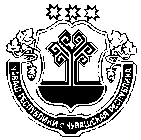 В соответствии с Постановлением Правительства РФ от 28 января . № 47 «Об утверждении положения о признании помещения жилым помещением, жилого помещения непригодным для проживания и многоквартирного дома аварийным и подлежащим сносу или реконструкции» администрация сельского поселения ПОСТАНОВЛЯЕТ:1. Создать межведомственную комиссию для оценки жилых помещений муниципального жилищного фонда в целях признания указанных жилых помещений жилыми помещениями, жилых помещений пригодными (непригодными) для проживания и многоквартирных домов аварийными и подлежащими сносу в следующем составе: Председатель комиссии: Никитина Н.Г. – глава Сятракасинского сельского поселения;Члены комиссии: Андреев Ю.Н. – главный специалист-эксперт территориального отдела Управления Роспотребнадзора по ЧР –Чувашии в г. Новочебоксарск (по согласованию);Исаев А.Л.- главный специалист-эксперт отдела охраны окружающей среды и регионального государственного экологического  надзора  министерства  природных ресурсов и экологии Чувашской Республики (по согласованию)Суворова А.А. – главный специалист-эксперт отдела капитального строительства и развития общественной инфраструктуры  администрации Моргаушского района (по согласованию);Ермолаев С.Н. –  директор МУП «Бюро технической инвентаризации» Моргаушского района (по согласованию);Сорокин А.Ю.  – начальник ОНД и ПР по Моргаушскому району  УНД и ПР ГУ МЧС России по Чувашской Республике (по согласованию);Николаева Р.П. - депутат избирательного округа № 5 Сятракасинского сельского поселения (по согласованию) Семенова Н.М. – ведущий специалист-эксперт  Сятракасинского сельского поселения.	2. Признать утратившим силу постановление администрации Сятракасинского сельского поселения Моргаушского района  Чувашской Республики  от  23.01.2020 года № 1 «О создании межведомственной комиссии» 	3. Настоящее постановление вступает в силу со дня его подписания.Глава Сятракасинского сельского поселения 							Н.Г.Никитина Чувашская РеспубликаАдминистрацияСятракасинскогосельского поселенияМоргаушского районаПОСТАНОВЛЕНИЕ02.10.2020 г.  № 48Деревня СятракасыЧãваш РеспубликиМуркаш районĕнÇатракассиял поселенийĕнадминистрацийĕЙЫШÃНУ02.10.2020 ç. № 48    Çатракасси ялӗ                                            О создании межведомственной комиссии